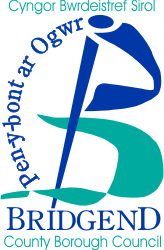 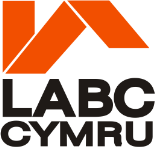 CYNGOR BWRDEISTREF SIROL PEN-Y-BONT AR OGWRRHEOLAETH ADEILADUCanllawiau ar Daliadau Rheoliadau Adeiladu – Yn dod i rym o 1 Ebrill 2022TAW 20%Anheddau NewyddBwriad y taliadau ar gyfer gwaith Rheoleiddio Adeiladu yw talu am gost y gwasanaeth. Mae dau ddull y gall yr awdurdod eu defnyddio i sefydlu’r tâl am waith adeiladu:-Taliadau a bennir yn unigol, a sefydlu tâl safonol.Penderfynu arwystl unigolPennir taliadau'n unigol ar gyfer y cynlluniau mwy a/neu fwy cymhlethMae hyn yn cynnwys:-• Gwaith sy'n cynnwys codi neu addasu 20 neu fwy o anheddau neu• Gwaith sy'n cynnwys codi neu drawsnewid anheddau lle mae arwynebedd llawr annedd yn fwy na 300m2Os caiff eich gwaith adeiladu ei ddiffinio fel un sy’n gofyn am asesiad unigol o dâl, dylech anfon e-bost at Rheoli Adeiladu yn: buildingcontrol@bridgend.gov.uk yn ddelfrydol gyda ‘cais am dâl rheoleiddio adeiladu’ yn nheitl yr e-bost a darparu disgrifiad o'r gwaith arfaethedig. Byddwn yn cysylltu â chi o fewn 24 awr neu fel arall yn ffonio ein llinell gymorth – ffôn 01656 643408.Taliadau SafonolMae’r tabl a ganlyn yn manylu ar y taliadau safonol ar gyfer anheddau newydd neu addasiadau i ffurfio anheddau:-Mae’r taliadau safonol hyn wedi’u pennu gan yr awdurdod ar y sail nad yw’r gwaith adeiladu’n cynnwys, nac yn cynnwys, technegau adeiladu arloesol neu risg uchel (manylion ar gael gan yr awdurdod) a/neu hyd y gwaith adeiladu o’i ddechrau i’w gwblhau. ddim yn fwy na 12 mis.Mae’r taliadau wedi’u pennu ar y sail bod y gwaith dylunio ac adeiladu yn cael ei wneud gan berson neu gwmni sy’n gymwys i wneud y gwaith dylunio ac adeiladu perthnasol y cyfeirir ato yn y tablau taliadau safonol. Os nad ydynt, efallai y bydd costau ychwanegol am y gwaith.                TABL A            TALIADAU SAFONOL AM GREU NEU ADDASU TAI NEWYDD               Ffigyrau coch yn cynnwys TAW ar 20%NODYN - Ar gyfer 20 neu fwy o anheddau neu os yw arwynebedd llawr annedd yn fwy na 300m. sg. mae'r tâl yn cael ei bennu'n unigol.Nifer o daiTâl cynllunTâl ArolyguAdeiladTâl Hysbysiad(1)(2)(3)(4)1£194.84£39.16£456.67£91.33£651.67£130.33£234£548£7822£269.17£53.83£627.50£125.50£896.67£179.33£323£753£1,0763£345.83£69.17£806.67£161.33£1,152.50£230.50£415£968£1,3834£408.33£81.67£952.50£190.50£1,360.83£272.17£490£1,143£1,6335£464.17£92.83£1084.17£216.83£1,548.33£309.67£557£1,301£1,8586£,530.00£106.00£1,235.00£247.00£1,76500£353.00£636£1,482£2,1887£561.67£112.33£1,309.17£261.83£1,870.83£374.17£674£1,571£2,2458£630.00£126.00£1,470.83£294.17£2,100.83£420.17£756£1,765£2,5219£701.67£140.33£1635.00£327.00£2,336.67£467.33£842£1,962£2,804.0010£771.67£154.33£1,800.00£360.00£2,571.67£4514.33£926£2,160£3,08611£827.50£165.50£1,931.67£386.33£2,759.17£551.83£993£2,318.00£3,31112£885.00£177.00£2,062.50£412.50£2,947.50£589.50£1,062£2,475£3,53713£940.83£188.17£2194.17£438.83£3,135.00£627.00£1,129£2,633£3,76214£987.50£197.50£2,302.50£460.50£33290.00£658.00£1,185£2,763£3,94815£1,042.50£208.50£2,433.33£486.67£3,475.83£695.17£1,251£2,920£4,17116£1,100.00£220.00£2,565.00£513.00£3665.00£733.00£1,320£3,078£4,39817£1,155.00£231.00£2,694.17£538.83£3849.17£769.83£1,386£3,233£4,61918£1,210.83£242.17£2,825.00£565.00£4,035.83£807.17£1,453£3,390£4,84319£1,255.00£251.00£2,927.50£585.50£4,182.50£836.50£1,506£3,513£5,019